Internship supervisor’s reportFor the course JKM141 InternshipMaster Program in Media and Area Studies (MARS)Institute of Communication Studies and Journalism,
Faculty of Social Sciences, Charles University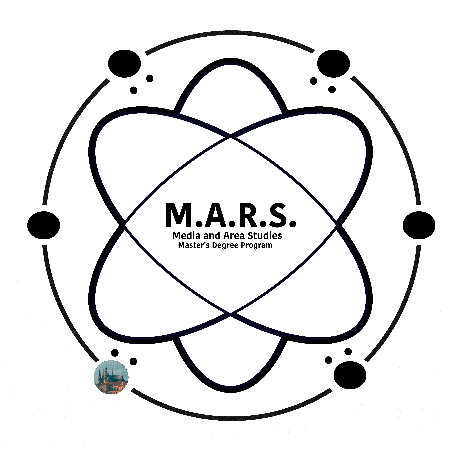 DateSignature by internship supervisorResearch Team / Organisation (name, address, telephone, email):Internship supervisor in Research Team / Organisation (name, phone, email):Name of student (name, phone, email):Actual period of internship (start date – end date): Number of actual working hours in total:Main tasks, activities and deliverables the student was engaged in during the internship and the degree of responsibility (i.e. the student undertook these tasks/produced these deliverables on her/his own, together with other interns, etc.):Evaluation of student’s performance 1. Learning:                   Excellent____         Very good____         Average ____           Unsatisfactory ____ [e.g., ability to develop skills or gain knowledge rapidly; ability to take advantage of opportunities to practice research skills]2. Quality of work:                      Excellent____         Very good____         Average ____           Unsatisfactory ____ [e.g., ability to take on and accomplish a variety of assignments; attendance to detail; self-reflexivity in relation to own work; accomplishment of tasks by high standards]3. Attendance:           Excellent____         Very good____         Average ____           Unsatisfactory ____ [e.g., presence during the agreed times, attendance of scheduled/agreed meetings and activities]4. Initiative:                   Excellent____         Very good____         Average ____           Unsatisfactory ____[e.g., ability to take initiatives related to planning and implementation of tasks and projects]5. Professional attitude:                    Excellent____        Very good____        Average ____         Unsatisfactory ____ [e.g., punctuality, ability to work in teams, attitude towards collaborators and supervisor]Please, provide an account on the reasons of your evaluation.